SHERWOOD PARK KINGS ATHLETIC CLUB2018-19 ORIENTATION CAMP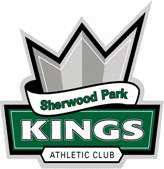 The Sherwood Park Kings Athletic Club will be hosting an Orientation Camp in advance of the 2018-19 hockey seasonSPKAC would like to invite all Bantam and Midget players to an orientation and information weekend. These events will provide information and prepare players for the upcoming season. The dates will be as follows;Bantam will be hosted on April 21-22Midget will be hosted on May 12-13Sessions include:Ice sessions with the coaching staff(s) for all Bantam and Midget teams including Leo Reagan and Derek Hemsley from the Midget AAA Kings and Bantam AAA Flyers respectively.An Information session that will outline club philosophies and the direction of our program.  The information sessions will be interactive that you can get all of the questions that you have answered. Cost: $70 - this includes 3 ice times and the information sessionPlease click the following link for online registration:https://www.rampinteractive.com/registration/v3/?c=ae497be34c1bFor more Program information contact: Grace Carl – spkacregistrar@shaw.ca (for registration questions)Scott Murray -  scott.murray@esks.com (for general questions about the camp)*The camps will fill up, so register early *Residents outside of Sherwood Park require a ‘Letter of Permission Form’ to participate